PLAN- OCH BYGGFÖRORDNINGEN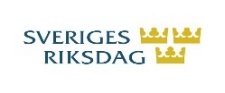 10 kap. BemyndigandenByggnadsverks utformning1 §   Boverket får meddela de föreskrifter som behövs för tillämpningen av bestämmelserna omutformning av byggnader i 2 kap. 6, 8 och 9 §§ plan- och bygglagen (2010:900),utformningskrav avseende lämplighet i 3 kap. 1 §,utformningskrav avseende tillgänglighet och användbarhet i 8 kap. 1 § 3 plan- och bygglagen samt 3 kap. 4 och 5 §§, ochuppfyllandet av utformningskraven i 8 kap. 2 § plan- och bygglagen (2010:900) och 3 kap. 6 §.2 §   Boverket får meddela föreskrifter om vilka hinder mot tillgänglighet och användbarhet som enligt 8 kap. 2 § andra stycket plan- och bygglagen (2010:900) ska anses enkla att avhjälpa samt de övriga föreskrifter som behövs för tillämpningen av bestämmelserna om enkelt avhjälpta hinder och om undantag från sådana krav.Byggnadsverks tekniska egenskaper3 §   Boverket får meddela de föreskrifter som behövs för tillämpningen av bestämmelserna omegenskapskrav avseende bärförmåga, stadga och beständighet i 3 kap. 7 §,egenskapskrav avseende säkerhet i händelse av brand i 3 kap. 8 §,egenskapskrav avseende skydd med hänsyn till hygien, hälsa och miljö i 3 kap. 9 §,egenskapskrav avseende säkerhet vid användning i 3 kap. 10 §,särskilda säkerhetskrav avseende redan uppförda byggnader i 3 kap. 11 och 12 §§,egenskapskrav avseende skydd mot buller i 3 kap. 13 §,egenskapskrav avseende energihushållning och värmeisolering i 3 kap. 14 och 15 §§,egenskapskrav avseende lämplighet för det avsedda ändamålet i 3 kap. 17 §,egenskapskrav avseende tillgänglighet och användbarhet i 8 kap. 4 § första stycket 8 plan- och bygglagen (2010:900) och 3 kap. 18 och 19 §§,egenskapskrav avseende hushållning med vatten i 3 kap. 20 §,egenskapskrav avseende hushållning med avfall i 8 kap. 4 § första stycket 9 plan- och bygglagen,egenskapskrav avseende bredbandsanslutning i 3 kap. 20 a §,egenskapskrav avseende laddning av elfordon i 3 kap. 20 b och 20 c §§, ochgenomförande av egenskapskraven vid senare tidpunkt i 3 kap. 21 §. 3 a §   Boverket får meddela föreskrifter om i vilken utsträckning som kraven ska anpassas och avsteg från kraven ska göras enligt 3 kap. 28 §. 4 §   Boverket får meddela de föreskrifter som behövs för tillämpningen av bestämmelserna om uppfyllandet av egenskapskraven i 8 kap. 5 § plan- och bygglagen (2010:900) och 3 kap. 22 §.5 §   Boverkets rätt att meddela föreskrifter enligt 3 och 4 §§ gäller inte i fall som sägs i 6 och 7 §§ eller om någon annan myndighet har rätt att meddela sådana föreskrifter enligt annan författning.Före det att Boverket meddelar föreskrifter med stöd av 3 eller 4 § ska verket höra andra berörda myndigheter i den omfattning som behövs.6 §   Transportstyrelsen får efter att ha hört Boverket meddela de föreskrifter som behövs för tillämpningen av 3 kap. 7-10 och 13 §§ i fråga om järnvägar, tunnelbanor, spårvägar, vägar och gator samt de anordningar som hör till dessa.7 §   Har upphävts genom förordning (2013:308).Undantag från utformnings- och egenskapskraven på byggnadsverk8 §   Boverket får, utom i fall som sägs i 6 och 7 §§, efter att ha hört andra berörda myndigheter meddela de föreskrifter som behövs för tillämpningen av bestämmelserna om undantag från utformnings- och egenskapskraven på byggnadsverk i 8 kap. 6-8 §§ plan- och bygglagen (2010:900) och 3 kap. 23 § om inte någon annan myndighet enligt annan författning har rätt att meddela sådana föreskrifter.Tomter, allmänna platser och andra områden9 §   Boverket får i fråga om tomter, allmänna platser och områden för andra anläggningar än byggnader meddela de föreskrifter som behövs för tilllämpningen av 8 kap. 9 § första stycket 2, 3, 5 och 6 samt 12 § första stycket plan- och bygglagen (2010:900).10 §   Boverket får meddela föreskrifter om vilka hinder mot tillgänglighet och användbarhet som enligt 8 kap. 12 § andra stycket plan- och bygglagen (2010:900) ska anses enkla att avhjälpa samt de övriga föreskrifter som behövs för tillämpningen av bestämmelserna om enkelt avhjälpta hinder och om undantag från sådana krav.Underhåll11 §   Boverket får meddela föreskrifter om sådana krav på underhåll som avses i 8 kap. 14 § tredje stycket plan- och bygglagen (2010:900).Byggprodukter12 §   Boverket får meddela föreskrifter om vad som krävs för att en byggprodukt enligt 8 kap. 19 § plan- och bygglagen (2010:900) ska anses lämplig för att ingå i ett byggnadsverk. Förordning (2013:308).13 §   Har upphävts genom förordning (2013:308).14 §   Boverket får meddela ytterligare föreskrifter om typgodkännande och tillverkningskontroll.Hissar, värmepannor och linbaneanläggningar15 §   Boverket får meddela ytterligare föreskrifter omvilka hissar som omfattas av 3 kap. 11 § 4 och vilka åtgärder som ska vidtas,vilka förändringar av en hiss som kan föranleda åtgärder enligt 3 kap. 11 § 5,sådana krav på hälsa och säkerhet samt tillgänglighet för personer med nedsatt rörelse- eller orienteringsförmåga som ska uppfyllas av permanent installerade hissar som betjänar byggnadsverk och av säkerhetskomponenter som används i sådana hissar, och 4. vilka hissar och säkerhetskomponenter som omfattas av föreskrifterna enligt 3.16 §   Boverket får meddela föreskrifter ombestyrkande av överensstämmelse med gällande krav på hissar med tillhörande säkerhetskomponenter och på värmepannor eller anordningar till värmepannor, ochmärkning av hissar med tillhörande säkerhetskomponenter. Förordning (2016:773).17 §   Boverket får meddela ytterligare föreskrifter ominnebörden av de krav på lämplighet samt tillgänglighet och användbarhet som anges i 8 kap. 4 § första stycket 7 och 8 plan- och bygglagen (2010:900) för linbaneanläggningar som omfattas av Europaparlamentets och rådets förordning (EU) nr 2016/424 av den 9 mars 2016 om linbaneanläggningar och om upphävande av direktiv 2000/9/EG, ochinnebörden av de krav på säkerhet som anges i 8 kap. 4 § första stycket 4 plan- och bygglagen för linbaneanläggningar som uppförts före den 3 maj 2004 och som omfattas av 8 kap. 24 § samma lag. Funktionskontroll av ventilationssystem18 §   Boverket får meddela föreskrifter omatt vissa typer av ventilationssystem och system i vissa slag av byggnader ska vara helt eller delvis undantagna från bestämmelserna om funktionskontroll, ochintervaller för återkommande besiktning av ventilationssystem.Kontroll av motordrivna anordningar i byggnadsverk19 §   Boverket får meddela föreskrifter ombesiktning eller annan teknisk kontroll enligt 5 kap. 8 §,kompetenskrav för att utföra besiktning eller annan teknisk kontroll enligt 5 kap. 8 § och övriga krav i fråga om rapportering och information för organ som utför sådan besiktning eller kontroll, ochtillämpningen av 5 kap. 11 §.Boverket får meddela ytterligare föreskrifter om vilka hissar och säkerhetskomponenter som avses i 1 kap. 5 § 1. 20 §   När Boverket bedömer om det behövs föreskrifter enligt 19 § och när verket meddelar sådana föreskrifter ska det utgå från kraven på skydd för säkerhet och hälsa. Vid utformningen av föreskrifterna ska Boverket också beakta anordningarnas konstruktion och utförande samt den tillsyn och kontroll av anordningarna som ändå bedrivs.I föreskrifterna ska det närmare angesvilka slag av brister som har omedelbar betydelse med hänsyn till kraven på skydd för säkerhet och hälsa,vilka brister som i övrigt kan ha betydelse med hänsyn till kraven på skydd för säkerhet och hälsa.Före det att Boverket meddelar föreskrifterna ska verket höra Arbetsmiljöverket och Elsäkerhetsverket i den omfattning som behövs.Handläggningen av ärenden om lov, förhandsbesked eller anmälan21 §   Boverket får meddela de föreskrifter som behövs för tillämpningen av bestämmelserna om ärenden om lov, förhandsbesked och anmälan i 9 kap. 21 § plan- och bygglagen (2010:900) och 6 kap. 8-9 §§ denna förordning.
Kontrollplan22 §   Boverket får meddela de föreskrifter som behövs om utformningen av en kontrollplan enligt 10 kap. 6-8 §§ plan- och bygglagen (2010:900).Funktionskontrollanter, kontrollansvariga och sakkunniga23 §   Boverket får meddela de föreskrifter om funktionskontrollanter, kontrollansvariga och sakkunniga som behövs för tillämpningen av 7 kap. 2-4 §§.Kontrollen av genomförandet av bygg-, rivnings- och markarbeten24 §   Boverket får meddela de föreskrifter som behövs för tillämpningen av bestämmelserna omutförande av bygg-, rivnings- och markåtgärder i 10 kap. 5 § plan- och bygglagen (2010:900), ochskyddsåtgärder vid rivning i 5 kap. 17 §.Tillsyn25 §   Boverket får inom sitt vägledningsområde meddela föreskrifter om vilken information en tillsynsmyndighet enligt 8 kap. 9 § ska lämna samt hur och när informationen ska lämnas.Språkkrav26 §   Boverket får meddela föreskrifter om på vilket eller vilka språkprestandadeklarationer, bruksanvisningar och säkerhetsföreskrifter enligt artiklarna 7.4, 11.6, 13.4 och 14.2 i förordning (EU) nr 305/2011 ska tillhandahållas,tillverkarna, importörerna och distributörerna ska förse tillsynsmyndigheten med information och dokumentation enligt artiklarna 11.8, 13.9 och 14.5 i förordning (EU) nr 305/2011,bruksanvisningar och annan information och dokumentation avseende hissar och säkerhetskomponenter till hissar ska tillhandahållas,kontaktuppgifter till installatörer av hissar och till tillverkare och importörer av säkerhetskomponenter till hissar ska hållas tillgängliga,en EU-försäkran om överensstämmelse avseende en hiss eller en säkerhetskomponent till hissar ska tillhandahållas,en EU-försäkran om överensstämmelse, bruksanvisningar och säkerhetsföreskrifter enligt artiklarna 11.7, 13.4, 14.2, 19.2 samt punkt 7.1.1 i bilaga II till förordning (EU) nr 2016/424 ska tillhandahållas,tillverkarna och importörerna ska förse tillsynsmyndigheten med information och dokumentation enligt artiklarna 11.9 och 13.9 i förordning (EU) nr 2016/424, ochkontaktuppgifter till tillverkare och importörer enligt artiklarna 11.6 och 13.3 i förordning (EU) nr 2016/424 ska hållas tillgängliga. Förordning (2018:103).Ersättning för provningskostnader m.m.27 §   Boverket får meddela föreskrifter om ersättning förkostnader vid provtagning och undersökning av prov enligt 11 kap. 8 b § plan- och bygglagen (2010:900), ochprodukter som ska kontrolleras enligt 11 kap. 8 c § samma lag. Förordning (2013:308).Avgift vid tillsyn28 §   Styrelsen för ackreditering och teknisk kontroll får meddela föreskrifter om de avgifter för övervakning och utvärdering av tekniska bedömningsorgan som avses i 11 kap. 66 § plan- och bygglagen (2010:900). Standarder för utformning av detaljplaner och grundkartor29 §   Boverket får, efter att ha gett Lantmäteriet tillfälle att yttra sig, meddela ytterligare föreskrifter om standarder för utformning av detaljplaner och planbeskrivningar enligt 4 kap. plan- och bygglagen (2010:900) och undantag från kravet i 2 kap. 5 a §. Förordning (2019:207).30 §   Lantmäteriet får, efter att ha gett Boverket tillfälle att yttra sig, meddela ytterligare föreskrifter om standarder för utformning av grundkartor enligt 5 kap. 8 § plan- och bygglagen (2010:900) och undantag från kravet i 2 kap. 5 b §.INNEHÅLLSIDAByggnadsverks utformningByggnadsverks tekniska egenskaperUndantag från utformnings- och egenskapskraven på byggnadsverkTomter, allmänna platser och andra områdenUnderhållByggprodukterHissar, värmepannor och linbaneanläggningarFunktionskontroll av ventilationssystemKontroll av motordrivna anordningar i byggnadsverkHandläggningen av ärenden om lov, förhandsbesked eller anmälanKontrollplanFunktionskontrollanter, kontrollansvariga och sakkunnigaKontrollen av genomförandet av bygg-, rivnings- och markarbetenTillsynSpråkkravErsättning för provningskostnader m.m.Avgift vid tillsynStandarder för utformning av detaljplaner och grundkartor122333344444555556